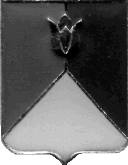 РОССИЙСКАЯ  ФЕДЕРАЦИЯАДМИНИСТРАЦИЯ  КУНАШАКСКОГО  МУНИЦИПАЛЬНОГО  РАЙОНАЧЕЛЯБИНСКОЙ  ОБЛАСТИПОСТАНОВЛЕНИЕот 27.10.2023 г.  № 1724О внесении изменений в муниципальную программу «Формирование современной городской среды на 2023-2027 годы»Руководствуясь Федеральным законом «Об общих принципах организации местного самоуправления в Российской Федерации»                      от 06.10.2003 года N 131-ФЗ, Постановлением «Об утверждении Порядка проведения общественного обсуждения проекта муниципальной программы «Формирование современной городской среды на 2023-2027 годы» в Кунашакском муниципальном районе Челябинской области, в том числе при внесении изменений» от 20.06.2023 года N 1011, Уставом  Кунашакского муниципального районаПОСТАНОВЛЯЮ:1. Муниципальную программу «Формирование современной городской среды на 2023-2027 годы», утвержденную постановлением Администрации Кунашакского муниципального района  от 03.08.2022 года  № 1111, читать в новой редакции.2. Начальнику отдела информационных технологий Администрации Кунашакского муниципального района Ватутину В.Р. разместить настоящее постановление на официальном сайте Кунашакского муниципального района.3. Контроль за исполнением настоящего постановления возложить на Заместителя Главы района по ЖКХ, строительству и инженерной  инфраструктуре – Руководителя Управления по ЖКХ, строительству и энергообеспечению  Мухарамова Р.Я.4. Настоящее постановление вступает в силу со дня подписания.Временно исполняющий обязанности Главы района                                                                    В.Р. ЮсуповаПриложение к постановлению АдминистрацииКунашакского муниципального районаот 03.08.2022г. N 1111                                                                          (в редакции постановления Администрации                                                                                  Кунашакского муниципального района                                                                                            от 27.10.2023 г. № 1724)      Муниципальная программа«Формирование современной городской среды на 2023-2027 годы»в Кунашакском муниципальном районе Челябинской областиМуниципальная программа «Формирование современной городской среды на 2023-2027 годы» в Кунашакском муниципальном районе Челябинской области далее по тексту – Программа.Паспорт Программы1. Характеристикатекущего состояния сферы благоустройствав Кунашакском муниципальном районе1.1. Анализ сферы благоустройства показал, что в последние годы в Кунашакском муниципальном районе проводилась целенаправленная работа по благоустройству дворовых и общественных территорий. Наблюдается увеличение количества и площади благоустроенных дворовых и общественных территорий:- количество благоустроенных дворовых и общественных         территорий – 35;- доля благоустроенных дворовых территорий многоквартирных домов от общего количества – 30%;- охват населения благоустроенными дворовыми территориями – 23%;- доля и площадь благоустроенных общественных территорий от общего количества таких территорий – 60%.В то же время в вопросах благоустройства Кунашакского муниципального района имеется ряд проблем:- низкий уровень общего благоустройства дворовых территорий,- неудовлетворительный внешний вид зданий,- отсутствие детских игровых площадок и зон отдыха во дворах,- устаревшие малые архитектурные формы.1.2. Имеются общественные территории (проезды, центральные улицы, площади, скверы, парки и т.д.) и дворовые территории, благоустройство которых не отвечает современным требованиям и требует комплексного подхода к благоустройству, включающего в себя:1.2.1. благоустройство общественных территорий, в том числе:- ремонт автомобильных дорог общего пользования;- ремонт тротуаров;- обеспечение освещения;- установку скамеек;- установку урн для мусора;- оборудование автомобильных парковок;- озеленение;- иные виды работ.1.2.2. благоустройство дворовых территорий предусматривает:а) минимальный перечень работ по благоустройству дворовых территорий:- ремонт автомобильных дорог, образующих проезды к территориям, прилегающим к многоквартирным домам;- ремонт тротуаров, расположенных на дворовых территориях многоквартирных домов;- обеспечение освещения;- установку скамеек;- установку урн для мусора;- оборудование автомобильных парковок.б) дополнительный перечень работ по благоустройству дворовых территорий:- оборудование детских и (или) спортивных площадок;- озеленение.1.3. Включение предложений заинтересованных лиц о включении дворовой и общественной территории многоквартирного дома в Программу осуществляется путем реализации следующих этапов:а) проведение общественного обсуждения в соответствии с Порядком проведения общественного обсуждения проекта муниципальной программы «Формирование современной городской среды на 2023-2027 годы» в Кунашакском муниципальном районе Челябинской области и Порядка организации деятельности общественной комиссии;б) рассмотрение и оценка предложений заинтересованных лиц на включение в адресный перечень дворовых территорий многоквартирных домов, расположенных на территории Кунашакского муниципального района, на которых планируется благоустройство в текущем году в соответствии с Порядком представления, рассмотрения и оценки предложений заинтересованных лиц о включении дворовой территории многоквартирного дома, расположенной на территории Кунашакского муниципального района в Программу.в) рассмотрение и оценка предложений граждан, организаций на включение в адресный перечень общественных территорий Кунашакского муниципального района, на которых планируется благоустройство в текущем году в соответствии с Порядком представления, рассмотрения и оценки предложений граждан, организаций на включение в адресный перечень общественных территорий Кунашакского муниципального района, на которых планируется благоустройство в Программу.1.4. Применение программного метода позволит поэтапно осуществлять комплексное благоустройство дворовых и общественных территорий с учетом мнения граждан, а именно:- повысит уровень планирования и реализации мероприятий по благоустройству (сделает их современными, эффективными, оптимальными, открытыми, востребованными гражданами);- запустит реализацию механизма поддержки мероприятий по благоустройству, инициированных гражданами;- запустит механизм финансового и трудового участия граждан и организаций в реализации мероприятий по благоустройству- сформирует инструменты общественного контроля за реализацией мероприятий по благоустройству на территории Кунашакского муниципального района.Таким образом, комплексный подход к реализации мероприятий по благоустройству, отвечающих современным требованиям, позволит создать современную комфортную городскую среду для проживания граждан и пребывания отдыхающих, а также комфортное современное «общественное пространство».2. Приоритеты политики благоустройства,формулировка целей и постановка задач Программы3. Прогноз ожидаемых результатов реализации Программы3.1. Основным ожидаемым конечным результатом реализации Программы:- увеличение доли благоустроенных дворовых территорий многоквартирных домов от общего количества дворовых территории многоквартирных домов;- увеличение охвата населения благоустроенными дворовыми территориями (доля населения, проживающего в жилом фонде с благоустроенными дворовыми террриториями) от общей численности населения Кунашакского муниципального района;- увеличение доли и площади благоустроенных общественных территорий от общего количества таких территорий;- увеличение доли и площади благоустроенных общественных территорий от общего количества таких территорий, нуждающихся в благоустройстве.3.2. Основными рисками оказывающие влияние на конечные результаты реализации мероприятий Программы являются:- бюджетные риски, связанные с дефицитом региональных и местных бюджетов и возможностью невыполнения своих обязательств по софинансированию мероприятий Программы;- социальные риски, связанные с низкой активностью населения, отсутствие массовой культуры соучастия в благоустроистве дворовых территории, сложной демографической ситуацией данной территории.4. Состав основных мероприятий,показатели результативности муниципальной ПрограммыВсе мероприятия по благоустройству дворовых и общественных территорий проводятся с учетом обеспечения физической, пространственной и информационной доступности зданий, сооружений, дворовых и общих территорий для инвалидов и других маломобильных групп населения.5. Порядок аккумулирования и расходования средствзаинтересованных лиц, направляемых на выполнение дополнительного перечня работ по благоустройству дворовых и общественных территорий, механизм контроля за их расходованием, а также порядок трудового и (или) финансового участия граждан в выполнении указанных работ5.1. Порядок аккумулирования средств заинтересованных лиц, направляемых на выполнение дополнительного перечня работ по благоустройству дворовых и общественных территорий (далее – Порядок), регламентирует процедуру аккумулирования средств заинтересованных лиц, направляемых на выполнение дополнительного перечня работ по благоустройству дворовых и общественных территорий Кунашакского муниципального района, механизм контроля за их расходованием, а также устанавливает порядок и формы трудового и (или) финансового участия граждан в выполнении указанных работ в целях софинансирования мероприятий по благоустройству муниципальной программы «Формирование современной городской среды на 2023-2027 годы» в Кунашакском муниципальном районе Челябинской области.5.2. Софинансирование работ из дополнительного перечня за счет средств, полученных муниципальным образованием в 2023-2027 годах в качестве субсидии, осуществляется при условии участия (финансовом, трудовом) собственников помещений в многоквартирных домах, собственников иных зданий и сооружений, расположенных в границах дворовой и общественной территории, подлежащей благоустройству (далее – заинтересованные лица).Доля и форма участия, определяется органом местного самоуправления в Программе с учетом методических рекомендаций Министерства строительства и жилищно-коммунального хозяйства Российской Федерации.5.3. В соответствии с Протоколом заседания межведомственной комиссии от 01.03.2019 года по вопросу реализации на территории Челябинской области федерального проекта «Формирование комфортной городской среды» в рамках национального проекта «Жилье и городская среда»:а) исключить финансовое участие собственников МКД в рамках минимального перечня вида работ по благоустройству дворовой, общественной территории (ремонт дворовых проездов, тротуаров, оборудование автомобильных парковок, обеспечение освещения дворовой территории, установка скамеек, урн);б) при дополнительном перечне работ по благоустройству дворовой, общественной территории (установка и ремонт ограждения, озеленение, установка детских и спортивных площадок, иные виды работ) предусмотреть обязательное финансовое участие в размере:- не менее 3% – для дворовых, общественных территорий, включенных в Программу до вступления в силу постановления Правительства Российской Федерации от 09.02.2019 года N 106;- не менее 20% – для дворовых, общественных территорий, включенных в Программу после вступления в силу постановления Правительства Российской Федерации от 09.02.2019 года N 106.- проведение работ по образованию благоустраиваемых земельных участков дворовых, общественных территорий, включенных в Программу формирования городской среды;в) принятие собственниками МКД решений по принятию созданного в результате благоустройства имущества в состав общего имущества МКД;- исключить обустройство контейнерных площадок.Под формой трудового участия понимается неоплачиваемая трудовая деятельность заинтересованных лиц, имеющая социально полезную направленность, не требующая специальной квалификации. В частности, это может быть: подготовка дворовой, общественной территории (объекта) к началу работ (земляные работы, снятие старого оборудования, уборка мусора), покраска оборудования, озеленение территории, посадка деревьев, охрана объекта, предоставление строительных материалов, техники и т.д., обеспечение благоприятных условий для работы подрядной организации, выполняющей работы и для ее работников.Организация трудового участия призвана обеспечить реализацию потребностей в благоустройстве соответствующей дворовой, общественной территории исходя из необходимости и целесообразности организации таких работ.5.5. При принятии заинтересованными лицами, собственниками жилых помещений многоквартирного дома, на общем собрании решения о необходимости проведения работ дополнительного перечня работ по благоустройству дворовых территорий, на территории, прилегающей к многоквартирному дому. Общим собранием самостоятельно определяется объем средств софинансирования, исходя из нормативной стоимости (единичные расценки) работ по благоустройству дворовых территорий, входящих в состав дополнительного перечня таких работ. Также общим собранием устанавливаются сроки их сбора и лица из числа собственников многоквартирного дома, уполномоченных на проведение данного сбора.5.6. Денежные средства, собранные собственниками многоквартирного дома, уполномоченными лицами, вносятся на расчетный счет организации, уполномоченной распоряжением Главы Кунашакского муниципального района, аккумулировать денежные средства собственников направляемых на выполнение дополнительного перечня работ по благоустройству дворовых территорий.5.7. Общественная комиссия принимает решением о проведении мероприятий, указанных заинтересованными лицами, собственниками жилых помещений многоквартирного дома, только при наличии выписки уполномоченного предприятия о внесении и наличии денежных средств, направленных заинтересованными лицами, собственниками, на проведение таких мероприятий и соответствии суммы собранных денежных средств установленным объемам софинансирования работ по благоустройству дворовых территорий. Информацию о наличии денежных средств собранных собственниками многоквартирного дома организация может предоставлять в общественную комиссию в течение 1 суток при поступлении денежных средств, ежемесячно до 5-го числа в период действия Программы и по запросу общественной комиссии.5.8. Перечисление денежных средств, собранных собственниками многоквартирного дома, для проведения работ по благоустройству дворовых территорий в организацию подрядчика выполнившего данные работы проводится на основании решения комиссии оформленного протоколом о приемке выполненных работ и отсутствии замечаний к выполненным работам в течение 3х дней.5.9. Финансовое (трудовое) участие граждан, организаций в выполнении мероприятий по благоустройству дворовых территорий подтверждается документально в зависимости от формы такого участия.В качестве документов, подтверждающих финансовое участие, могут быть представлены копии платежных поручений о перечислении средств или внесении средств на счет, открытый в порядке, установленном муниципальным образованием, копия ведомости сбора средств с физических лиц, которые впоследствии также вносятся на счет, открытый в порядке, установленном муниципальным образованием.В качестве документов (материалов), подтверждающих трудовое участие могут быть представлены отчеты подрядной организации о выполнении работ, включающей информацию о проведении мероприятия с трудовым участием граждан, отчеты совета многоквартирного дома, лица, управляющего многоквартирным домом о проведении мероприятия с трудовым участием граждан. При этом рекомендуется в качестве приложения к такому отчету представлять фото- видео- материалы, подтверждающие проведение мероприятия с трудовым участием граждан.5.10. При формировании перечня дворовых и общественных территорий, подлежащих благоустройству в рамках реализации Программы, территории расположенные вблизи многоквартирных домов, физический износ основных конструктивных элементов (крыша, стены, фундамент) которых превышает 70 процентов, а также территории, которые планируются к изъятию для муниципальных или государственных нужд в соответствии с генеральным планом сельских поселений Кунашакского муниципального района при условии одобрения решения об исключении указанных территорий из адресного перечня дворовых территорий, муниципальное образование вправе исключать такие дворовые территории и общественные территории из общего перечня территорий попадающих в реализацию Программы.5.11. Муниципальное образование может исключать из адресного перечня дворовых территорий, подлежащих благоустройству в рамках реализации Программы, дворовые территории, собственники помещений многоквартирных домов которых приняли решение об отказе от благоустройства дворовой территории в рамках реализации Программы или не приняли решения о благоустройстве дворовой территории в сроки, установленные соответствующей Программой. 5.12. Для участия в Программе обязательным условием является формирование земельных участков под многоквартирными домами. Проведение работ по образованию земельных участков, на которых расположены многоквартирные дома, в целях софинансирования работ по благоустройству дворовых территорий.Под дворовой территорией понимается совокупность территорий, прилегающих к многоквартирным домам, с расположенными на них объектами, предназначенными для обслуживания и эксплуатации таких домов, и элементами благоустройства этих территорий, в том числе парковками (парковочными местами), тротуарами и автомобильными дорогами, включая автомобильные дороги, образующие проезды к территориям, прилегающим к многоквартирным домам. Образование земельного участка в границах элемента планировочной структуры застроенного многоквартирными домами, осуществляется исключительно в соответствии с утвержденным проектом межевания территории.Учесть, что со дня осуществления государственного кадастрового учета земельный участок бесплатно переходит в общую долевую собственность собственников помещений в многоквартирном доме в составе общего имущества в таком доме в соответствии с ч.5 ст.16 Федерального закона от 29.12.2004 года N 189-ФЗ «О введении Жилищного кодекса Российской Федерации».5.13. Предусмотреть заключение соглашений по результатам закупки товаров, работ и услуг для обеспечения муниципальных нужд в целях реализации Программы не позднее 01 апреля года предоставления субсидии для заключения соглашений на выполнение работ по благоустройству дворовых, общественных территорий, не позднее 01 апреля года предоставления субсидии, за исключением случаев:- обжалования действий (бездействия) заказчика и (или) комиссии по осуществлению закупок и (или) оператора электронной площадки при осуществлении закупки товаров, работ, услуг в порядке, установленном законодательством Российской Федерации, при которых срок заключения такого соглашения продлевается на срок указанного обжалования;- проведения повторного конкурса или новой закупки, если конкурс признан несостоявшимся по основаниям, предусмотренным законодательством Российской Федерации, при которых срок заключения таких соглашений продлевается на срок проведения конкурсных процедур;- заключения таких соглашений в пределах экономии средств при расходовании субсидии в целях реализации Программы, в том числе мероприятий по цифровизации городского хозяйства, включенных в Программу, при которых срок заключения таких соглашений продлевается на срок до 15 декабря предоставления субсидии.5.14. Предусмотреть мероприятия по цифровизации городского хозяйства, в соответствии с методическими рекомендациями по цифровизации городского хозяйства, утверждаемыми Министерством строительства и жилищно-коммунального хозяйства Российской Федерации.5.15. Привлекать к участию в реализации мероприятий, предусмотренных Программой добровольческие (волонтерские) движения.Под добровольческой (волонтерской) деятельностью в сфере формирования комфортной среды понимается добровольная общественно-полезная деятельность в форме безвозмездного выполнения работ и (или) оказания услуг добровольцами (волонтерами), организаторами волонтерской (добровольческой) деятельности в рамках реализации мероприятий Программы.В качестве участников добровольческой (волонтерской) деятельностью в сфере формирования комфортной среды могут привлекаться следующие группы лиц:- физические лица, осуществляющие добровольческую (волонтерскую) деятельностью в сфере формирования комфортной среды, в том числе студенты, обучающиеся в образовательных организациях среднего, среднего профессионального и высшего образования по направлениям архитектура, реставрация, строительство, градостроительство, культурология, регионоведение, архитектурное проектирование, геология, инженерия, экология, скульптура, агроинженерия, городское строительство и хозяйство, дизайн архитектурной среды, ландшафтная архитектура, дизайн, социология, туризм, государственное и муниципальное управление, программирование, связи с общественностью, менеджмент;- некоммерческие организации, целью которых является содействие развитию городской среды, преображению и благоустройству территорий, повышению качества экологической обстановки, объединение и вовлечение молодежи в реализацию мероприятий в сфере формирования комфортной городской среды;- некоммерческие организации и физически лица, которые привлекают на постоянной или временной основе добровольцев (волонтеров) к осуществлению добровольческой (волонтерской) деятельностью в сфере формирования комфортной среды и осуществляют руководство их деятельностью;- иные лица, осуществляющие добровольческую (волонтерскую) деятельностью в сфере формирования комфортной среды.    Приложение 1к муниципальной программе «Формирование современной городской среды на 2023-2027 годы»                                                                          (в редакции постановления Администрации                                                                                  Кунашакского муниципального района                                                                                            от 27.10.2023 г. № 1724)   План финансирования на 2023 годПлан финансирования на 2024 годРуководитель Управления по  ЖКХСЭ                                                              Р.Я. МухарамовОтветственный исполнитель Программы:Управление ЖКХ, строительства и энергообеспечения Администрации Кунашакского муниципального районаУчастники Программы:- Управление ЖКХ, строительства и энергообеспечения Администрации Кунашакского муниципального района;- собственники МКД;- общественная комиссия;- жители Кунашакского муниципального района;- заинтересованные лицаПрограммы, в том числе федеральные целевые:- Федеральный проект «Формирование комфортной городской среды» в рамках реализации национального проекта «Жилье и городская среда»;- Муниципальная программа «Формирование современной городской среды на 2023-2027 годы» в Кунашакском муниципальном районе Челябинской областиЦели Программы:Совершенствование эстетичного вида населенных пунктов, создание гармоничной архитектурно-ландшафтной средыЦелевые индикаторы и показатели Программы:- доля площади благоустроенных дворовых территорий и проездов к дворовым территориям по отношению к общей протяженности дворовых территорий и проездов к дворовым территориям, нуждающихся в благоустройстве;- доля площади благоустроенных общественных территорий по отношению к общей протяженности общественных территорий, нуждающихся в благоустройствеСрок реализации Программы:2023-2027 годы.Без разбивки на этапыОбъемы бюджетных ассигнований ПрограммыОбщий объем финансирования Программы на 2023-2027 годы: 1) в 2023 году составляет 14 838 648,40 рублей, в том числе за счет средств:- федерального бюджета – 9 499 100,00 рублей;- областного бюджета –  490 500,00 рублей;- муниципального бюджета – 4 849 048,40 рублейОбъемы бюджетных ассигнований Программы2) в 2024 году составляет 11 623 684,21 рублей, в том числе за счет средств:- федерального бюджета – 10 552 000,00 рублей;- областного бюджета – 490 500,00 рублей;- муниципального бюджета – 581 184,21 рублейОбъемы бюджетных ассигнований Программы3) в 2025 году составляет 0 рублей, в том числе за счет средств:- федерального бюджета – 0 рублей;- областного бюджета – 0 рублей;- муниципального бюджета – 0 рублейОбъемы бюджетных ассигнований Программы4) в 2026 году составляет 0 рублей, в том числе за счет средств:- федерального бюджета – 0 рублей;- областного бюджета – 0 рублей;- муниципального бюджета – 0 рублейОбъемы бюджетных ассигнований Программы5) в 2027 году составляет 0 рублей, в том числе за счет средств:- федерального бюджета – 0 рублей;- областного бюджета – 0 рублей;- муниципального бюджета – 0 рублейОжидаемые результаты Программы:- в 2023 году количество территорий составляет: благоустройство 4 общественных территорий;- в 2024 году количество территорий составляет: благоустройство 2 общественной территории;- в 2025 году количество территорий составляет: благоустройство 1 общественной территории;- в 2026-2027 годах количество территорий зависит от проведения голосования и выделенных бюджетных средствЦели Программы:повышение уровня комфорта и качества благоустройства территории Кунашакского муниципального районаЗадачи Программы:- обеспечение формирования единого облика муниципального образования;- повышение уровня благоустройства дворовых территорий Кунашакского муниципального района;- повышение уровня благоустройства общественных территорий;- повышение уровня вовлеченности заинтересованных граждан, организаций в реализацию мероприятий по благоустройству территории Кунашакского муниципального районаЗадачиОсновные мероприятияОсновные показатели1Повышение уровня благоустройства дворовых территорий Кунашакского муниципального районаблагоустройство дворовых территорий многоквартирных домовдоля благоустроенных дворовых территории многоквартирных домов от общего количества дворовых территории многоквартирных домов2Повышение уровня благоустройства общественных территорий Кунашакского муниципального районаблагоустройство общественных территорийдоля и площадь благоустроенных общественных территорий от общего количества таких территорийNп/пНаименованиеСумма ВСЕГО(руб.)В том числеВ том числеГРБСNп/пНаименованиеСумма ВСЕГО(руб.)Областнойи федеральный бюджет (руб.)Местный бюджет (руб.)ГРБС1Благоустройство общественной территории 2 мкр. 2 часть в с.Кунашак Кунашакского муниципального района9 817 752,689 319 135,64498 617,04УЖКХСЭ2Выполнение работ по монтажу системы видеонаблюдения сквера по ул.Победы 13 в с.Кунашак Кунашакского муниципального района418 039,20396 808,1221 231,08УЖКХСЭ3Выполнение работ по монтажу системы видеонаблюдения общественной территории памятника «Скорбящей матери» ул.Ленина, с.Кунашак Кунашакского муниципального района Челябинской области288 298,12273 656,2414 641,88УЖКХСЭ4Услуги по разработке презентационного материала21 000,000,0021 000,00УЖКХСЭ5Благоустройство общественной территории по адресу: с.Новобурино, ул.Центральная4 000 000,000,004 000 000,00УЖКХСЭ6Ограждение спортивной площадки на общественной территории 2 мкр. 2 часть в с.Кунашак259 558,400,00259 558,40УЖКХСЭ7Разработка эскизного проекта «Устройство стелы и площадки в сквере Интернационалистов»34 000,000,0034 000,00УЖКХСЭИтого:14 838 648,409 989 600,004 849 048,40Nп/пНаименованиеСумма ВСЕГО(руб.)В том числеВ том числеГРБСNп/пНаименованиеСумма ВСЕГО(руб.)Областнойи федеральный бюджет (руб.)Местный бюджет (руб.)ГРБС1Благоустройство общественной территории по адресу: с.Халитово, ул.Комсомольская, д. 4011 623 684,2111 042 500,00581 184,21УЖКХСЭ2Благоустройство общественной территории по адресу: с.Сары, ул.Свердлова, д. 16000УЖКХСЭИтого:11 623 684,2111 042 500,00581 184,21